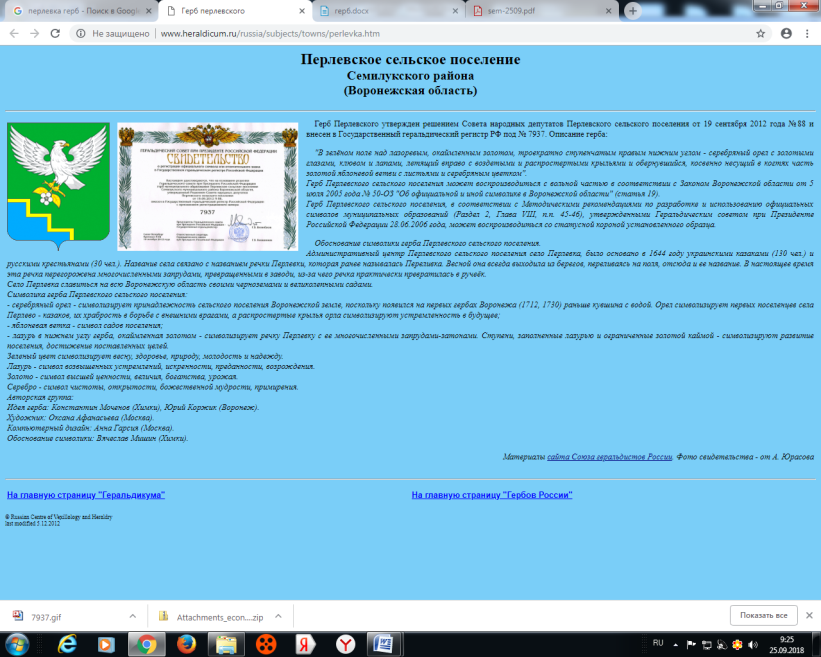 АДМИНИСТРАЦИЯПЕРЛЁВСКОГО СЕЛЬСКОГО ПОСЕЛЕНИЯ СЕМИЛУКСКОГО МУНИЦИПАЛЬНОГО РАЙОНА _____________________ВОРОНЕЖСКОЙ ОБЛАСТИ__________________396921 Воронежская область, Семилукский район, с. Перлёвка, улица Центральная, 54 тел. (47372) 76-1-68ПОСТАНОВЛЕНИЕОт 08.08.2022 г. №81с. ПерлёвкаО внесении изменений в постановление администрации Перлёвского сельского поселения Семилукского муниципального района от 25.12.2019 г. № 68 «Об утверждении муниципальной программы «Организация предоставления населению жилищно-коммунальных услуг, благоустройство и охрана окружающей среды Перлёвского сельского поселения на 2020-2025 годы»В соответствии со ст.179 Бюджетного кодекса Российской Федерации, постановлением администрации Перлёвского сельского поселения Семилукского муниципального района от 27.02.2017 №6 «Об утверждении Порядка разработки, реализации корректировки муниципальных программ Перлёвского сельского поселения», администрация Перлёвского сельского поселения п о с т а н о в л я е т:1. Внести изменения в постановление администрации Перлёвского сельского поселения от 25.12.2019 г. № 68 «Об утверждении муниципальной программы «Организация предоставления населению жилищно-коммунальных услуг, благоустройство и охрана окружающей среды Перлёвского сельского поселения на 2020-2025 годы»:1.1. Приложения 1,2 к муниципальной программе изложить в новой редакции (прилагаются).2. Настоящее решение вступает в силу после его обнародования. 3. Контроль за исполнением настоящего решения оставляю за собой.И.о. главы администрацииПерлёвского сельского поселения 	                               В. В. РакшинПриложение 1 к муниципальной программе от 25.12.2019 г. № 68                                                                                              (в редакции от 08.08.2022г. №81)Расходы Перлёвского сельского поселенияОрганизация предоставления населению жилищно-коммунальных услуг, благоустройство и охрана окружающей среды» на 2020-2025 годыПриложение 2 к муниципальной программеот 25.12.2019 г. №68                                                                                                                                          (в редакции от 08.08.2022г. №81)Ресурсное обеспечение и прогнозная (справочная) оценка расходов федерального, областного и местных бюджетов, внебюджетных источников (в т.ч. юридических и физических лиц) на реализацию муниципальной программы Перлёвского сельского поселения «Организация предоставления населению жилищно-коммунальных услуг, благоустройство и охрана окружающей среды» на 2020-2025 годыСтатусНаименование муниципальной программы, подпрограммы, основного мероприятия Наименование ответственного исполнителя, исполнителя - главного распорядителя средств бюджета (далее - ГРБС)Расходы бюджета Перлёвского сельского поселения по годам реализации муниципальной программы, тыс. руб.Расходы бюджета Перлёвского сельского поселения по годам реализации муниципальной программы, тыс. руб.Расходы бюджета Перлёвского сельского поселения по годам реализации муниципальной программы, тыс. руб.Расходы бюджета Перлёвского сельского поселения по годам реализации муниципальной программы, тыс. руб.Расходы бюджета Перлёвского сельского поселения по годам реализации муниципальной программы, тыс. руб.Расходы бюджета Перлёвского сельского поселения по годам реализации муниципальной программы, тыс. руб.Расходы бюджета Перлёвского сельского поселения по годам реализации муниципальной программы, тыс. руб.СтатусНаименование муниципальной программы, подпрограммы, основного мероприятия Наименование ответственного исполнителя, исполнителя - главного распорядителя средств бюджета (далее - ГРБС)2020
(первый год реализации)2021
(второй год реализации)2022
(третий год реализации) 2023
(четвертый год реализации) 2024
(пятый год реализации) 2025
(шестой год реализации) ИтогоМуниципальная программа«Организация предоставления населению жилищно-коммунальных услуг, благоустройство и охрана окружающей среды» на 2020-2025 годывсего, в том числе:675,626441,094544,58256,99320,9920012439,27Муниципальная программа«Организация предоставления населению жилищно-коммунальных услуг, благоустройство и охрана окружающей среды» на 2020-2025 годыАдминистрация Перлёвского сельского поселения675,626441,094544,58256,99320,9920012439,27Подпрограмма 1 «Организация в границах поселения электро-, тепло-, газо- и водоснабжения населения, водоотведения».всего:4862,623605,358467,97Подпрограмма 1 «Организация в границах поселения электро-, тепло-, газо- и водоснабжения населения, водоотведения».Администрация Перлёвского сельского поселения4862,623605,358467,97Основное мероприятие 1.1Строительство, капитальный ремонт, ремонт и обслуживание сетей уличного освещения. строительство водопроводной сети устройство и (или) ремонт контейнерных площадок и тд.всего, в том числе:4046,623605,357651,97Основное мероприятие 1.1Строительство, капитальный ремонт, ремонт и обслуживание сетей уличного освещения. строительство водопроводной сети устройство и (или) ремонт контейнерных площадок и тд.ГРБС4046,623605,357651,97Основное мероприятие 1.2Муниципальное составляющие регионального проекта «Комплексная система обращениями с твердыми коммунальными отходами»всего, в том числе:816,00816,00Основное мероприятие 1.2Муниципальное составляющие регионального проекта «Комплексная система обращениями с твердыми коммунальными отходами»ГРБС816,00816,00Подпрограмма 2 «Благоустройство территории поселения».всего:675,621578,47939,23256,99320,991003871,3Подпрограмма 2 «Благоустройство территории поселения».ГРБС675,621578,47939,23256,99320,991003871,3Основное мероприятие 2.1Мероприятия по благоустройству всего, в том числе: 474,021312,83568,695,03193,25 502693,73Основное мероприятие 2.1Мероприятия по благоустройству ГРБС474,021312,83568,695,03193,25 502693,73Основное мероприятие 2.2 Мероприятия по уличному освещениювсего, в том числе: 201,6265,64370,63161,96127,74 501177,57Основное мероприятие 2.2 Мероприятия по уличному освещениюГРБС 201,6265,64370,63161,96127,74 501177,57Подпрограмма 3"Энергоэффективность и развитие энергетики" на 2020-2025 годывсего:100100Подпрограмма 3"Энергоэффективность и развитие энергетики" на 2020-2025 годыГРБС100100Основное мероприятие 3.1Замена/установка теплозащитных дверей, современных окон с многокамерными стеклопакетами, радиаторов системы отопления с заменой трубо-провода к отопительным приборам в бюджетных учреждениях и тд.всего, в том числе:5050Основное мероприятие 3.1Замена/установка теплозащитных дверей, современных окон с многокамерными стеклопакетами, радиаторов системы отопления с заменой трубо-провода к отопительным приборам в бюджетных учреждениях и тд.ГРБС5050Основное мероприятие 3.2Замена радиаторов системы отопления с заменой трубо-провода к отопительным приборам в бюджетных учрежденияхвсего, в том числе:5050Основное мероприятие 3.2Замена радиаторов системы отопления с заменой трубо-провода к отопительным приборам в бюджетных учрежденияхГРБС5050СтатусНаименование муниципальной программы, основного мероприятияИсточники ресурсного обеспеченияОценка расходов по годам реализации муниципальной программы, тыс. руб.Оценка расходов по годам реализации муниципальной программы, тыс. руб.Оценка расходов по годам реализации муниципальной программы, тыс. руб.Оценка расходов по годам реализации муниципальной программы, тыс. руб.Оценка расходов по годам реализации муниципальной программы, тыс. руб.Оценка расходов по годам реализации муниципальной программы, тыс. руб.Оценка расходов по годам реализации муниципальной программы, тыс. руб.СтатусНаименование муниципальной программы, основного мероприятияИсточники ресурсного обеспечения2020
(первый год реализации)2021
(второй год реализации)2022
(третий год реализации)2023
(четвертый год реализации)2024
(пятый год реализации)2025
(шестой год реализации)ИтогоМуниципальная программа«Организация предоставления населению жилищно-коммунальных услуг, благоустройство и охрана окружающей среды» на 2020-2025 годыВСЕГО, в том числе:675,626441,094544,58256,99320,9920012439,27Муниципальная программа«Организация предоставления населению жилищно-коммунальных услуг, благоустройство и охрана окружающей среды» на 2020-2025 годыфедеральный бюджет815,92815,92Муниципальная программа«Организация предоставления населению жилищно-коммунальных услуг, благоустройство и охрана окружающей среды» на 2020-2025 годыобластной бюджет46,563640,37626,5426264365,47Муниципальная программа«Организация предоставления населению жилищно-коммунальных услуг, благоустройство и охрана окружающей среды» на 2020-2025 годыместный бюджет629,061984,83918,04230,99294,992007257,88Муниципальная программа«Организация предоставления населению жилищно-коммунальных услуг, благоустройство и охрана окружающей среды» на 2020-2025 годывнебюджетные средстваПодпрограмма 1«Организация в границах поселения электро-, тепло-, газо- и водоснабжения населения, водоотведения».всего, в том числе:4862,623605,358467,97Подпрограмма 1«Организация в границах поселения электро-, тепло-, газо- и водоснабжения населения, водоотведения».федеральный бюджет815,92815,92Подпрограмма 1«Организация в границах поселения электро-, тепло-, газо- и водоснабжения населения, водоотведения».областной бюджет3613,626004213,62Подпрограмма 1«Организация в границах поселения электро-, тепло-, газо- и водоснабжения населения, водоотведения».за счет кредита предостав. район. бюджетомПодпрограмма 1«Организация в границах поселения электро-, тепло-, газо- и водоснабжения населения, водоотведения».местный бюджет433,083005,353438,43Подпрограмма 1«Организация в границах поселения электро-, тепло-, газо- и водоснабжения населения, водоотведения».внебюджетные средстваОсновное мероприятие 1.1Строительство, капитальный ремонт, ремонт и обслуживание сетей уличного освещения, строительство водопроводной сетивсего, в том числе:4046,623605,357651,97Основное мероприятие 1.1Строительство, капитальный ремонт, ремонт и обслуживание сетей уличного освещения, строительство водопроводной сетифедеральный бюджетОсновное мероприятие 1.1Строительство, капитальный ремонт, ремонт и обслуживание сетей уличного освещения, строительство водопроводной сетиобластной бюджет3613,626004213,62Основное мероприятие 1.1Строительство, капитальный ремонт, ремонт и обслуживание сетей уличного освещения, строительство водопроводной сетиместный бюджет4333005,353438,35Основное мероприятие 1.1Строительство, капитальный ремонт, ремонт и обслуживание сетей уличного освещения, строительство водопроводной сетивнебюджетные средстваОсновное мероприятие 1.2Муниципальное составляющие регионального проекта «Комплексная система обращениями с твердыми коммунальными отходами»всего, в том числе:816,00816,00Основное мероприятие 1.2Муниципальное составляющие регионального проекта «Комплексная система обращениями с твердыми коммунальными отходами»федеральный бюджетОсновное мероприятие 1.2Муниципальное составляющие регионального проекта «Комплексная система обращениями с твердыми коммунальными отходами»областной бюджет815,92815,92Основное мероприятие 1.2Муниципальное составляющие регионального проекта «Комплексная система обращениями с твердыми коммунальными отходами»местный бюджет0,080,08Основное мероприятие 1.2Муниципальное составляющие регионального проекта «Комплексная система обращениями с твердыми коммунальными отходами»внебюджетные средстваПодпрограмма 2«Благоустройство территории поселения».всего, в том числе:675,621578,47939,23256,99320,991003871,3Подпрограмма 2«Благоустройство территории поселения».федеральный бюджетПодпрограмма 2«Благоустройство территории поселения».областной бюджет46,5626,7526,542626151,85Подпрограмма 2«Благоустройство территории поселения».местный бюджет629,061551,72912,69230,99294,991003719,45Подпрограмма 2«Благоустройство территории поселения».внебюджетные средстваОсновное мероприятие 2.1Мероприятия по благоустройствувсего, в том числе: 474,021312,83568,795,03193,25 502693,73Основное мероприятие 2.1Мероприятия по благоустройствуфедеральный бюджетОсновное мероприятие 2.1Мероприятия по благоустройствуобластной бюджет7,3611,6314,1413,613,660,33Основное мероприятие 2.1Мероприятия по благоустройствуместный бюджет466,661301,2554,4681,43179,65502633,4Основное мероприятие 2.1Мероприятия по благоустройствувнебюджетные средстваОсновное мероприятие 2.2Мероприятия по уличному освещениювсего, в том числе:201,6265,64370,63161,96127,74 501177,57Основное мероприятие 2.2Мероприятия по уличному освещениюфедеральный бюджетОсновное мероприятие 2.2Мероприятия по уличному освещениюобластной бюджет39,215,1212,412,412,491,52Основное мероприятие 2.2Мероприятия по уличному освещениюместный бюджет162,4250,52358,23149,56115,34501086,05Подпрограмма 3"Энергоэффективность и развитие энергетики на 2020-2025 годывсего, в том числе:100100Подпрограмма 3"Энергоэффективность и развитие энергетики на 2020-2025 годыфедеральный бюджетПодпрограмма 3"Энергоэффективность и развитие энергетики на 2020-2025 годыобластной бюджетПодпрограмма 3"Энергоэффективность и развитие энергетики на 2020-2025 годыместный бюджет100100Подпрограмма 3"Энергоэффективность и развитие энергетики на 2020-2025 годывнебюджетные средстваОсновное мероприятие 3.1Замена/установка теплозащитных дверей, современных окон с многокамерными стеклопакетами, радиаторов системы отопления с заменой трубо-провода к отопительным приборам в бюджетных учреждениях и тд.ВСЕГО, в том числе:5050Основное мероприятие 3.1Замена/установка теплозащитных дверей, современных окон с многокамерными стеклопакетами, радиаторов системы отопления с заменой трубо-провода к отопительным приборам в бюджетных учреждениях и тд.федеральный бюджет100Основное мероприятие 3.1Замена/установка теплозащитных дверей, современных окон с многокамерными стеклопакетами, радиаторов системы отопления с заменой трубо-провода к отопительным приборам в бюджетных учреждениях и тд.областной бюджетОсновное мероприятие 3.1Замена/установка теплозащитных дверей, современных окон с многокамерными стеклопакетами, радиаторов системы отопления с заменой трубо-провода к отопительным приборам в бюджетных учреждениях и тд.местный бюджет50100Основное мероприятие 3.1Замена/установка теплозащитных дверей, современных окон с многокамерными стеклопакетами, радиаторов системы отопления с заменой трубо-провода к отопительным приборам в бюджетных учреждениях и тд.внебюджетные средстваОсновное мероприятие 3.2Замена светильников в помещениях на энергоэффективные в бюджетных учрежденияхВСЕГО, в том числе:50100Основное мероприятие 3.2Замена светильников в помещениях на энергоэффективные в бюджетных учрежденияхфедеральный бюджетОсновное мероприятие 3.2Замена светильников в помещениях на энергоэффективные в бюджетных учрежденияхобластной бюджетОсновное мероприятие 3.2Замена светильников в помещениях на энергоэффективные в бюджетных учрежденияхместный бюджет5050100Основное мероприятие 3.2Замена светильников в помещениях на энергоэффективные в бюджетных учрежденияхвнебюджетные средства